Boxberg, 13. Februar 2020Mobile Lithium-Kraftwerke für unterwegsMit den Portable-Power-Stations, kurz PPS, startet die HGPower GmbH, Spezialist für Industriestromversorgungen und Ladelösungen, eine Geräteserie von mobilen Kraftwerken. Mit Akkukapazitäten von 1.2kWh, 1.5kWh, 1.8kWh und 2.4kWh bieten diese Geräte für eine Vielzahl von Anwendungen unabhängige und saubere Energie für unterwegs.Kern der Kraftpakete ist ein Li-Ion Akkukpack, bestehend aus hochwertigen Lithium-Ionen Zellen von namhaften Herstellern wie LG bzw. Samsung, in Verbindung mit einem zuverlässigen Lade- und Batteriemanagement. Der integrierte Inverter stellt über die beiden Schuko-Steckdosen, im Gegensatz zu minderwertigen Modellen, eine saubere 230V AC Sinusspannung mit bis zu 1.000W Dauerleistung zur Verfügung. Das größte Modell, die PPS-240-230, ist der Lage z.B. ein 100W Gerät für volle 24 Stunden mit Wechselspannung zu versorgen und das völlig ohne Lärm oder Emissionen. Außerdem entfällt die aufwändige Wartung gegenüber Stromaggregaten. Aufgrund der modernen Lithium-Technologie sind die Geräte dennoch leicht, kompakt und hoch portabel.Neben der Wechselspannung stellen die Geräte außerdem 4 USB-A Buchsen, sowie eine USB-C (PD) mit max. 45W Ausgangsleistung zur Verfügung. Hierüber können beispielsweise Smartphones, Tablets, Messgeräte etc. geladen werden. Über das LCD-Display wird der Nutzer stets über den Stromverbrauch und den Akkuladestand informiert. Selbstverständlich sind die Geräte eigensicher vor Überlastung geschützt und verfügen über alle notwendigen Zulassungen und Zertifikate.Geladen werden die PPS über das mitgelieferte Ladegerät, ein 24V KFZ-Bordnetz oder über den PV-Eingang zum Anschluss von optionalen PV Modulen.Aufgrund des äußerst robusten Designs der Geräte basierend auf einem Aluminiumgrundkörper, eignen sich die Geräte nicht nur hervorragend für den Outdooreinsatz z.B. beim Campen oder in der Gartenlaube, sondern beweisen sich auch im anspruchsvollen industriellen Einsatz, wie beispielsweise im Pannen- und Rettungsdienst, auf Baustellen im Handwerk oder aber auch bei der kommunalen Verwendung.HGPower GmbH, a specialist in industrial power supplies and charging solutions, is launching a device series of mobile power plants with the portable power stations, or PPS for short. With battery capacities of 1.2kWh, 1.5kWh, 1.8kWh and 2.4kWh, these devices offer independent and clean energy for a variety of applications on the go.The core of the power packs is a Li-Ion battery pack, consisting of high-quality lithium-ion cells from well-known manufacturers such as LG and Samsung, in conjunction with reliable and safe charging and battery management. The integrated inverter provides a pure 230V AC sine voltage with up to 1,000W continuous power via the two mains sockets, in contrast to inferior models. The largest model, the PPS-240-230, is capable of e.g. to supply a 100W device with AC voltage for a full 24 hours and without any noise or emissions. In addition, the time-consuming maintenance of gasoline generators is eliminated. Due to the modern lithium technology, the devices are light weight, compact and highly portable.
In addition to the AC voltage, the devices also provide 4 USB-A sockets and a USB-C (PD) with max. 45W output power available. This can be used, for example, to power smartphones, tablets, measuring devices, etc. The user is always informed about the power consumption and the battery charge via the LCD display. Of course, the devices are safe against overload and have all the necessary approvals and certificates.The PPS are charged via the included charger, a 24V vehicle electrical system or via the PV input for connecting optional PV modules.Due to the extremely robust design of the devices based on an aluminum body, the devices are not only ideal for outdoor use e.g. when camping or in the gazebo, but also prove themselves in demanding industrial use, such as in breakdown and rescue service, on construction sites or also in municipal use.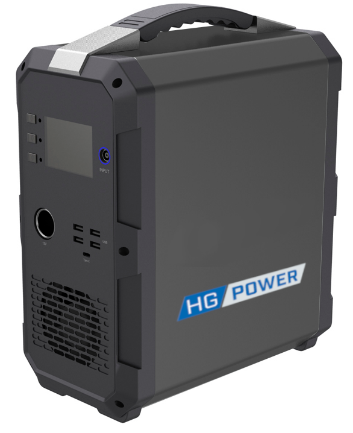 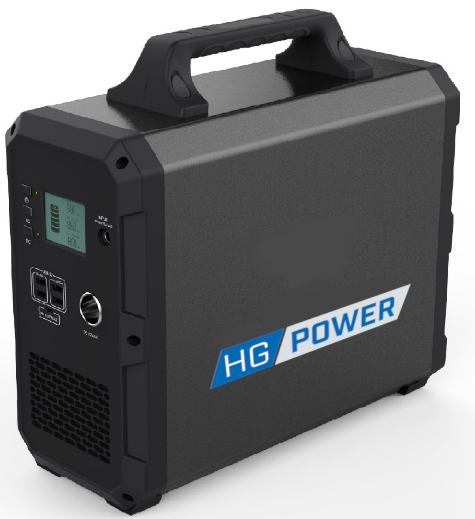 